Learning Agreement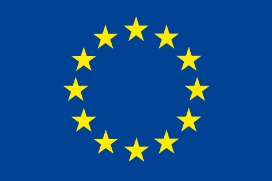 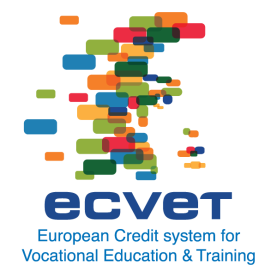 N/AInformation about the participantsInformation about the participantsContact details of the home organisationContact details of the home organisationName of organisationIceland School of TourismAddressDigranesvegur 51, 200 Kopavogur, IcelandTelephone/fax+354 594 4000E-mailmk@mk.isWebsitewww.mk.isContact personÁsdís Ó. VatnsdalTelephone/fax+354 594 4020E-mailAsdis.Vatnsdal@mk.isContact details of the host organisationContact details of the host organisationName of organisationVišja strokovna šola za gostinstvo, velnes in turizem Bled
			(Bled Vocational College) AddressPrešernova 32, 4260 Bled, Slovenia         Telephone/fax+386 4 575 3417                                                 E-mailmojca.jost@vgs-bled.siWebsitewwww.vgs-bled.siContact personMs Mojca Jošt                                  Tutor/mentorMateja SeničakTelephone/fax+386 4 579 44 14E-mailmateja.senicak@vgs-bled.siContact details of the learnerContact details of the learnerNameLilja Ösp KristinsdóttirAddressHeiðmörk 2A, 200 Selfoss, IcelandTelephone/fax+354 666 3868E-maillilja_omgs@hotmail.comDate of birth 20/05/1992Duration of the learning period abroadDuration of the learning period abroadStart date of the training abroad 31/10/2018End date of the training abroad 21/11/2018Length of time abroad 3 weeksThe qualification being taken by the learner - including information on the learner’s progress (knowledge, skills and competence  already acquired)The qualification being taken by the learner - including information on the learner’s progress (knowledge, skills and competence  already acquired)Title of the qualification being taken by the learner (please also provide the title in the language of the partnership, if appropriate)Diploma in Practical TourismEQF level (if appropriate)5NQF level (if appropriate)4Information on the learner‘s progress in relation to the learning pathway (Information to indicate acquired knowledge, skills, competence could be included in an annex )The student has completed all theoretical subjects for the Tourism Diploma awarded by the Iceland School of Tourism and graduated from the school last May. What remains is the optional job training period of 12 weeks, which may be taken prior to graduation or up to one year after graduation. Enclosures in annex - please tick as appropriate☐ Europass Certificate Supplement Europass CV Europass Mobility☐ Europass Language Passport☐ European Skills Passport (Unit[s] of) learning outcomes already acquired by the learner☐ Other: please specify Description of the learning outcomes to be achieved during mobilityDescription of the learning outcomes to be achieved during mobilityTitle of unit(s)/groups of learning outcomes/parts of units to be acquiredSTAR4SF20 Workplace Training. A course component yielding 20 credits (which are equivalent to ECVET points) for a period of 12 weeks of full-time work.3Number of ECVET points to be acquired while abroad 5Learning outcomes to be achievedDealing with a range of tasks within the field of tourismAnalysing strengths and weaknesses and solving diverse problems Showing initiativeWorking independentlyMaintaining quality standards for safe tourismDescription of the learning activities (e.g. information on location(s) of learning, tasks to be completed and/or courses to be attended)Reception (checking and checkout, general reception work, dealing with customers, telephone and email communication, booking system)Restaurant & bar serviceEnclosures in annex - please tick as appropriate Description of unit(s)/groups of learning outcomes which are the focus of the mobility as listed above in this section☐ Description of the learning activities☐ Individual’s  development plan when abroad☐ Other: please specify Assessment and documentationAssessment and documentationPerson(s) responsible for assessing the learner’s performanceName:  Ásdís Óskarsdóttir VatnsdalPerson(s) responsible for assessing the learner’s performanceOrganisation, role: Director, Iceland School of TourismAssessment of learning outcomes Date of assessment: 01/12/2018Assessment of learning outcomes Method: Interview and submission of an oral and written report. Also a special assessment form completed by the workplace mentor and self-assessment form completed by the student.How and when will the assessment be recorded?The assessment will be recorded in the official Icelandic student record system INNA and added to the student’s diploma certificate.Please include☐ Detailed information about the assessment procedure (e.g. methods, criteria, assessment grid) Template for documenting the acquired learning outcomes (such as the learner’s transcript of record or Europass Mobility)☐ Individual’s development plan when abroad☐ Other: Please specify Validation and recognitionValidation and recognitionPerson (s) responsible for validating the learning outcomes achieved abroadName: Mateja SeničakPerson (s) responsible for validating the learning outcomes achieved abroadOrganisation, role: Head of hospitality and practical educationHow will the validation process be carried out?By observing the student at work and filling out a special assessment form supplied by the sending school.Recording of validated achievements Date: 20/11/218Recording of validated achievements Method: Mentor Assessment Form (see above)Person(s) responsible for recognising the learning outcomes achieved abroadName: Ásdís Ó. VatnsdalPerson(s) responsible for recognising the learning outcomes achieved abroadOrganisation, role: Director, Iceland School of TourismHow will the recognition be conducted?Credit points will be entered in the student’s performance log in the Icelandic national student record system. Furthermore, the student will be issued with a special certificate of participation in an Erasmus+ mobility signed and stamped by the Director of the School of Tourism.SignaturesSignaturesSignaturesHome organisation/countryHost organisation/countryLearnerIceland School of Tourism, Iceland
Ásdís Ó. Vatnsdal, DirectorBled Vocational College
Mateja Seničak, Head of hospitality and practical education
Lilja Ösp KristinsdóttirName, roleName, roleNamePlace, datePlace, datePlace, dateKópavogur :                  Bled: Kópavogur:  Additional informationAnnexes